СОВЕТ ДЕПУТАТОВ МУНИЦИПАЛЬНОГО ОБРАЗОВАНИЯ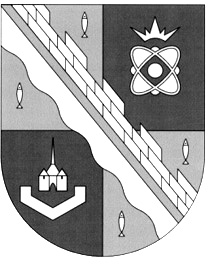 СОСНОВОБОРСКИЙ ГОРОДСКОЙ ОКРУГ ЛЕНИНГРАДСКОЙ ОБЛАСТИ(ТРЕТИЙ СОЗЫВ)Р Е Ш Е Н И Еот 04.09.2019 года № 144Настоящее решение  принимается в целях реализации Федерального закона от 02 марта 2007 года №25-ФЗ «О муниципальной службе в Российской Федерации», областного закона  года от 11 марта 2008 года №14-оз «О правовом регулировании муниципальной службы в Ленинградской области», приказа  Министерства здравоохранения и социального развития Российской Федерации от 27 декабря 2007 года №808 «Об утверждении положения об исчислении стажа работы работников федеральных государственных органов, замещающих должности, не являющиеся должностями федеральной государственной гражданской службы, для выплаты им ежемесячной надбавки к должностному окладу за выслугу лет», а также для приведения муниципального правового акта в соответствие с действующим законодательством,  совет депутатов Сосновоборского городского округаР Е Ш И Л:1. Внести изменения в решение  совета депутатов  Сосновоборского городского округа от 25.05.2011 №44 «О ежемесячных и иных дополнительных выплатах лицам, замещающим муниципальные должности, должности муниципальной службы,  должности, не являющиеся должностями муниципальной службы в органах местного самоуправления Сосновоборского городского округа и о порядке формирования фонда оплаты  труда указанных лиц», изложив текст Положения в новой редакции, согласно приложению к  настоящему решению.2. Настоящее решение распространяется на лиц, замещающих должности, предусмотренные штатными расписаниями органов местного самоуправления Сосновоборского городского округа, в том числе на и лиц, замещающих должности, предусмотренные штатными расписаниями в отраслевых (функциональных) органах администрации  Сосновоборского городского округа с правами юридического лица.3. Вопросы, не урегулированные Положением «О ежемесячных и иных дополнительных выплатах лицам, замещающим муниципальные должности, должности муниципальной службы,  должности, не являющиеся должностями муниципальной службы в органах местного самоуправления Сосновоборского городского округа и о порядке формирования фонда оплаты  труда указанных лиц», решаются путем принятия нормативных актов руководителями органов местного самоуправления Сосновоборского городского округа в соответствии с законодательством.4. Настоящее решение вступает в силу со дня его принятия и подлежит применению с момента начала работы вновь избранного состава совета депутатов Сосновоборского городского округа четвертого созыва.5. Главе муниципального образования Сосновоборский городской округ Ленинградской области, возглавляющему деятельность администрации муниципального образования Сосновоборский городской округ Ленинградской области, привести муниципальные акты администрации Сосновоборского городского округа в соответствии с настоящим решением и распространить их действия на отраслевые (функциональные) органы администрации, с правами юридического лица. Председателю совета депутатов Сосновоборского городского округа  и председателю контрольно-счетного органа Сосновоборского городского округа разработать и утвердить муниципальные акты в соответствии с настоящим решением.6. Со дня вступления в силу настоящего решения признать утратившим силу:- решение совета депутатов от 26 июня 2013 года №102  «О  внесении изменений   в решение совета депутатов  от 25.05.2011 №44 «Об утверждении Положения о ежемесячных и иных дополнительных выплатах  лицам, замещающим  выборные муниципальные должности, должности муниципальной службы, должности, не являющиеся должностями муниципальной службы  в органах местного Сосновоборского городского округа и порядке формирования  фондов оплаты труда указанных лиц»;- решение совета депутатов от 29 августа 2014 года № 84 «О  внесении изменений   в решение совета депутатов  от 25.05.2011 №44 «Об утверждении Положения о ежемесячных и иных дополнительных выплатах  лицам, замещающим  выборные муниципальные должности, должности муниципальной службы, должности, не являющиеся должностями муниципальной службы  в органах местного Сосновоборского городского округа и порядке формирования  фондов оплаты труда указанных лиц»;- решение совета депутатов от 30 января 2015 года №1 «О  внесении изменений   в решение совета депутатов  от 25.05.2011 №44 «Об утверждении Положения о ежемесячных и иных дополнительных выплатах  лицам, замещающим  выборные муниципальные должности, должности муниципальной службы, должности, не являющиеся должностями муниципальной службы  в органах местного Сосновоборского городского округа и порядке формирования  фондов оплаты труда указанных лиц»;- решение совета депутатов от 27 января 2016 года №13 «О  внесении изменений   в решение совета депутатов  от 25.05.2011 №44 «Об утверждении Положения о ежемесячных и иных дополнительных выплатах  лицам, замещающим  выборные муниципальные должности, должности муниципальной службы, должности, не являющиеся должностями муниципальной службы  в органах местного Сосновоборского городского округа и порядке формирования  фондов оплаты труда указанных лиц»;- решение совета депутатов от 28 ноября 2016 года № 165 «О  внесении изменений   в решение совета депутатов  от 25.05.2011 №44 «Об утверждении Положения о ежемесячных и иных дополнительных выплатах  лицам, замещающим  выборные муниципальные должности, должности муниципальной службы, должности, не являющиеся должностями муниципальной службы  в органах местного Сосновоборского городского округа и порядке формирования  фондов оплаты труда указанных лиц»;- решение совета депутатов от 30 мая 2018 года № 101 «О  внесении изменений   в решение совета депутатов  от 25.05.2011 №44 «Об утверждении Положения о ежемесячных и иных дополнительных выплатах  лицам, замещающим  выборные муниципальные должности, должности муниципальной службы, должности, не являющиеся должностями муниципальной службы  в органах местного Сосновоборского городского округа и порядке формирования  фондов оплаты труда указанных лиц»;- решение совета депутатов от 19 сентября 2018 года №161 «О  внесении изменений   в решение совета депутатов  от 25.05.2011 №44 «Об утверждении Положения о ежемесячных и иных дополнительных выплатах  лицам, замещающим  выборные муниципальные должности, должности муниципальной службы, должности, не являющиеся должностями муниципальной службы  в органах местного Сосновоборского городского округа и порядке формирования  фондов оплаты труда указанных лиц».Глава Сосновоборскогогородского округа                                                                     А.В.Иванов                                   УТВЕРЖДЕНО:                                                        решением совета депутатов                                                                                Сосновоборского городского округа                                                               от 04 сентября 2019 года № 144                                                                            (Приложение)ПОЛОЖЕНИЕо ежемесячных и иных дополнительных выплатах  лицам, замещающиммуниципальные должности, должности муниципальной службы, должности, не являющиеся должностями муниципальной службыв органах местного самоуправления Сосновоборского городского округаи о порядке формирования фонда оплаты труда указанных лиц1.Общие Положения1.1. Настоящее Положение «О ежемесячных и иных дополнительных выплатах  лицам, замещающим муниципальные должности, должности муниципальной службы, должности, не являющиеся должностями муниципальной службы в органах местного самоуправления Сосновоборского городского округа и о порядке формирования фонда оплаты труда указанных лиц  (далее по тексту – Положение) разработано в целях реализации Федерального закона от 02 марта 2007 года №25-ФЗ «О муниципальной службе в Российской Федерации», областного закона  года 11 марта 2008 года №14-оз «О правовом регулировании муниципальной службы в Ленинградской области»,а также  в соответствии с приказом Министерства здравоохранения и социального развития Российской Федерации от 27 декабря 2007 года №808 «Об утверждении Положения об исчислении стажа работы работников федеральных государственных органов, замещающих должности, не являющиеся должностями федеральной государственной гражданской службы, для выплаты им ежемесячной надбавки к должностному окладу за выслугу лет»,  устанавливает виды и размеры дополнительных выплат к должностным окладам лицам, замещающим муниципальные должности, должности муниципальной службы, должности, не являющиеся должностями муниципальной службы (далее по тексту – служащим) органов местного самоуправления Сосновоборского городского округа и включая  формирование фонда оплаты труда указанных лиц.1.2. Размеры месячных должностных окладов лиц, замещающих муниципальные должности, и должности муниципальной службы  в органах  местного самоуправления Сосновоборского городского округа устанавливаются решением совета депутатов Сосновоборского городского округа. Размеры месячных должностных окладов лиц, замещающими должности, не являющиеся должностями муниципальной службы в органах местного самоуправления Сосновоборского городского округа, устанавливаются муниципальным  правовым актом соответствующего  органа местного самоуправления  Сосновоборского  городского округа, в соответствии с порядком, нормами и требованиями законодательства и утвержденными муниципальными актами.  Размеры месячных должностных окладов лиц, замещающих муниципальные должности, должности муниципальной службы и должности, не являющиеся должностями муниципальной службы в органах местного самоуправления Сосновоборского городского округа, ежегодно увеличиваются (индексируются) в соответствии с нормативным правовым актом совета депутатов Сосновоборского городского округа  о бюджете городского округа на соответствующий финансовый год с учетом уровня инфляции (потребительских цен).Увеличение (индексация) размеров месячных должностных окладов производится в соответствии с правовым актом совета депутатов Сосновоборского городского округа.1.3. Расходы на оплату труда с начислениями лицам, замещающим муниципальные должности, должности муниципальной службы и должности, не являющиеся должностями муниципальной службы в органах местного самоуправления Сосновоборского городского округа, учитываются в нормативе на содержание органов местного самоуправления, который устанавливается ежегодно Правительством Ленинградской области.1.4. Лица, замещающие муниципальные должности в органах местного самоуправления Сосновоборского городского округа (далее по тексту – лица, замещающие муниципальные должности): глава муниципального образования Сосновоборский городской округ Ленинградской области, возглавляющий деятельность администрации муниципального образования Сосновоборский городской округ Ленинградской области (далее по тексту – глава Сосновоборского городского округа),  председатель совета депутатов Сосновоборского городского округа и заместитель председателя совета депутатов Сосновоборского городского округа.1.5. Лица, замещающие должности муниципальной службы в органах местного самоуправления Сосновоборского городского округа (далее по тексту - лица, замещающие должности муниципальной службы): должностные лица и служащие, замещающие должности муниципальной службы в аппарате совета депутатов Сосновоборского городского округа, в контрольно-счетном органе Сосновоборского городского округа, в администрации  Сосновоборского городского округа, а также в отраслевых (функциональных) органах администрации  Сосновоборского городского округа с правами юридического лица.1.6. Отраслевые (функциональные) органы администрации с правами юридического лица, входящие в структуру администрации Сосновоборского городского округа: Комитет финансов Сосновоборского городского округа; Комитет образования Сосновоборского городского округа; КУМИ Сосновоборского городского округа.1.7. Должности, не являющиеся должностями муниципальной службы – должности, введенные в штатные расписания органов местного самоуправления Сосновоборского городского округа, в том числе и в отраслевые (функциональные) органы администрации с правами юридического лица, в целях технического обеспечения деятельности органов местного самоуправления (далее по тексту – должности, не являющиеся должностями муниципальной службы).Лица, замещающие указанные должности, не являющиеся должностями муниципальной службы – служащие, по техническому обеспечению деятельности органов местного самоуправления  (далее по тексту – лица и или служащие, замещающие должности, не являющиеся должностями муниципальной службы).1.8. Должностные лица, руководители отраслевых (функциональных) органов администрации, в том числе с правами юридического лица, служащие, замещающие должности муниципальной службы и служащие замещающие должности, не являющиеся должностями муниципальной службы (далее по тексту – служащие).1.9. Работодатель:1.9.1. Глава Сосновоборского городского округа  исполняет функции работодателя   в отношении:- должностных лиц, руководителей отраслевых (функциональных) органов администрации и их заместителей, служащих, замещающих должности муниципальной службы и  служащих, замещающих должности, не являющиеся должностями муниципальной службы в соответствии с утвержденным штатным расписанием администрации Сосновоборского городского округа;- руководителей (председателей)  отраслевых (функциональных) органов  администрации с правами юридического лица.1.9.2. Председатель совета депутатов  Сосновоборского городского округа исполняет функции работодателя   в отношении:-  руководителя (председателя)  контрольно-счетного органа Сосновоборского городского округа; - должностных лиц,  служащих, замещающих должности муниципальной службы, и служащих, замещающих должности, не являющиеся должностями муниципальной службы  в соответствии с утвержденным штатным расписанием аппарата совета депутатов Сосновоборского городского округа.1.9.3. Руководитель (председатель)  контрольно-счетного органа Сосновоборского городского округа исполняет функции работодателя в отношении служащих,  замещающих должности муниципальной службы и  служащих замещающих должности, не являющиеся должностями муниципальной службы  в соответствии с утвержденным штатным расписанием  контрольно-счетного органа  Сосновоборского городского округа. 1.9.4. Руководитель (председатель) соответствующего отраслевого (функционального) органа администрации  с правами юридического лица исполняет функции работодателя в отношении служащих, замещающих должности муниципальной службы и  служащих, замещающих должности, не являющиеся должностями муниципальной службы  в соответствии с утвержденным штатным расписанием соответствующих  отраслевых (функциональных) органов администрации с правами юридического лица.2. Дополнительные выплаты лицам, замещающим муниципальныедолжности и порядок формирования  фонда оплаты  труда указанных лиц2.1. Дополнительные выплаты лицам, замещающим муниципальные должности2.1.1. Лицам, замещающим муниципальные должности, устанавливаются следующие дополнительные выплаты: а)  ежемесячная процентная доплата  к месячному должностному окладу:- главе Сосновоборского городского округа  в размере 75%;- председателю совета депутатов Сосновоборского городского округа   в размере 65%-заместителю председателя совета депутатов Сосновоборского городского округа   в размере 55%.Ежемесячная процентная доплата  устанавливается на весь срок исполнения обязанностей по соответствующей замещаемой муниципальной должности и выплачивается ежемесячно  в размере,  предусмотренном  настоящим пунктом Положения:- главе Сосновоборского городского округа на основании  муниципального правового  акта  администрации  Сосновоборского городского округа; - председателю  и заместителю председателя совета депутатов Сосновоборского городского округа  на основании  муниципального правового  акта председателя совета депутатов Сосновоборского городского округа.б) материальная помощь в размере одного месячного должностного оклада по замещаемой муниципальной должности.Выплата материальной помощи осуществляется единовременно один раз в год на основании настоящего Положения:- главе Сосновоборского городского округа на основании муниципального  правового  акта  администрации  Сосновоборского городского округа; - председателю  и заместителю председателя совета депутатов Сосновоборского городского округа  на основании муниципального правового  акта председателя совета депутатов Сосновоборского городского округа.В случае наступления тяжелого материального положения, связанного со смертью ближайших родственников, стихийным бедствием или длительной болезнью, лицам, замещающим муниципальные должности,   может быть выплачена дополнительная материальная помощь в размере  не превышающим 5 (пять)  тысяч рублей:  Дополнительная материальная помощь выплачивается за счет средств, экономии фонда оплаты труда:  - главе Сосновоборского городского округа на основании его личного заявления, согласованного с председателем совета депутатов Сосновоборского городского округа с приложением подтверждающих  документов, и оформленным   муниципальным правовым актом  администрации  Сосновоборского городского округа; - председателю  и заместителю председателя совета депутатов Сосновоборского городского округа  на основании  их личных  заявлений, подтверждающих  документов и оформленным муниципальным правовым  актом  председателя совета депутатов Сосновоборского городского округа в соответствии с  Положением  о материальном стимулировании утвержденным решением  совета депутатов Сосновоборского городского округа. в) единовременная выплата при предоставлении ежегодного оплачиваемого отпуска в размере двух месячных должностных окладов по замещаемой муниципальной должности.Единовременная выплата при предоставлении ежегодного оплачиваемого отпуска осуществляется (выплачивается) единовременно при предоставлении ежегодного оплачиваемого отпуска, с учетом фактически отработанного времени в каждом расчетном периоде:- главе Сосновоборского городского округа на основании  муниципального правового  акта  администрации  Сосновоборского городского округа; - председателю  и заместителю председателя совета депутатов Сосновоборского городского округа  на основании  муниципального правового  акта председателя совета депутатов Сосновоборского городского округа.г)  ежемесячная процентная надбавка к должностному окладу главе Сосновоборского городского округа, допущенного к государственной тайне на постоянной основе, устанавливается  в размере, определенном законодательством Российской Федерации, в зависимости от степени секретности сведений, к которым он имеет документально подтверждаемый доступ на законных основаниях. Ежемесячная процентная надбавка к месячному должностному окладу главе Сосновоборского городского округа,  допущенного к государственной тайне на постоянной основе, выплачивается на основании  муниципального  правого акта  администрации  Сосновоборского городского округа.д) ежемесячное денежное поощрение в размере 116% от месячного должностного оклада по замещаемой муниципальной должности.Ежемесячное денежное поощрение устанавливается на весь срок исполнения обязанностей по замещаемой муниципальной должности и выплачивается ежемесячно.- главе Сосновоборского городского округа на основании  муниципального правового  акта  администрации  Сосновоборского городского округа; - председателю  и заместителю председателя совета депутатов Сосновоборского городского округа  на основании  муниципального правового  акта председателя совета депутатов Сосновоборского городского округаЛишение  лиц, замещающих муниципальные должности ежемесячного денежного поощрения, полностью или частично на период от одного до трех месяцев,  за ненадлежащее исполнение им своих обязанностей или за нарушение трудовой дисциплины,  оформляется соответствующим муниципальным правовым актом на основании  Положения  о материальном стимулировании лиц, замещающих муниципальные должности,  разработанного в соответствии с законодательством и  принятого решением совета депутатов Сосновоборского  городского округа.е) премия за выполнение особо важных и сложных заданий.Выплата премии осуществляется единовременно по мере выполнения особо важных и сложных заданий в порядке и в размере определенном Положением  о материальном стимулировании лиц, замещающих муниципальные должности,  разработанного в соответствии с законодательством и  принятого решением совета депутатов Сосновоборского  городского округа.Дополнительная премия за выполнение особо важных и сложных заданий, может быть выплачена лицам, замещающим муниципальные должности за счет средств, поступивших из областного бюджета в бюджет Сосновоборского городского округа в виде гранта за достижение наилучших значений показателей эффективности деятельности органов местного самоуправления муниципальных районов и городского округа Ленинградской области и (или) дотации на поощрение достижения наилучших показателей оценки качества управления муниципальными финансами, дотации на поощрение органов местного самоуправления муниципальных образований Ленинградской области за достижение наилучших результатов социально-экономического развития Ленинградской области.ж) ежемесячная процентная надбавка за особые условия работы,  к месячному должностному окладу:- главе Сосновоборского городского округа  в размере 110%;- председателю совета депутатов Сосновоборского городского округа   в размере 100%-заместителю председателя совета депутатов Сосновоборского городского округа   в размере 90%.Ежемесячная процентная надбавка  устанавливается на весь срок исполнения обязанностей по соответствующей замещаемой муниципальной должности и выплачивается ежемесячно  в размере,  предусмотренном  настоящим Положением:- главе Сосновоборского городского округа на основании  муниципального правового  акта  администрации  Сосновоборского городского округа; - председателю  и заместителю председателя совета депутатов Сосновоборского городского округа  на основании  муниципального правового  акта председателя совета депутатов Сосновоборского городского округа.Решением совета депутатов Сосновоборского городского округа ежемесячная процентная надбавка  к месячному должностному окладу за особые условия работы лицам, замещающим  муниципальные  должности,  может быть установлена и в ином размере в пределах выделенных ассигнований на фонд оплаты труда.2.2. Порядок формирования фонда оплаты труда лиц, замещающих муниципальные должности 2.2.1. При формировании фонда оплаты труда лиц, замещающих муниципальные должности, сверх суммы средств, направляемых для выплаты месячного должностного оклада, предусматриваются следующие средства для выплаты (в расчете на год):а) ежемесячной доплаты к месячному должностному окладу - в размере двенадцати месячных должностных окладов;б) материальной помощи – в размере одного месячного должностного оклада;в) единовременной выплаты при предоставлении ежегодного оплачиваемого отпуска – в размере двух месячных должностных окладов;г) ежемесячной надбавки к месячному должностному окладу главе Сосновоборского городского округа за работу со сведениями, составляющими государственную тайну – в размере шести месячных должностных окладов по должностям, которые определены в номенклатуре должностей работников администрации Сосновоборский городской округ Ленинградской области, подлежащих оформлению на допуск к государственной тайне;д) ежемесячного денежного поощрения – в размере четырнадцати месячных должностных окладов;е) премии за выполнение особо важных и сложных заданий – в размере двух месячных должностных окладов; Размер фонда оплаты труда, направляемого на выплату премии,  может быть увеличен за счет средств,   поступивших из областного бюджета в бюджет Сосновоборского городского округа в виде гранта за достижение наилучших значений показателей эффективности деятельности органов местного самоуправления муниципальных районов и городского округа Ленинградской области и (или) дотации на поощрение достижения наилучших показателей оценки качества управления муниципальными финансами, дотации на поощрение органов местного самоуправления муниципальных образований Ленинградской области за достижение наилучших результатов социально-экономического развития Ленинградской области.ж) ежемесячной процентной надбавки за особые условия работы при замещении муниципальной должности – в размере не более четырнадцати месячных должностных окладов. Конкретный размер количества должностных окладов по настоящему подпункту на очередной финансовый год определяется отдельным решением совета депутатов Сосновоборского городского округа.3. Дополнительные выплаты лицам, замещающим должности муниципальной службы и порядок формирования  фонда оплаты труда указанных лиц3.1. Дополнительные выплаты лицам, замещающим должности муниципальной службы 3.1.1. Лицам, замещающим должности муниципальной службы устанавливаются следующие дополнительные выплаты:а) ежемесячная надбавка к месячному должностному окладу за выслугу лет на муниципальной службе в размерах (процентах), предусмотренных подпунктом 1 пункта 2 статьи 11 областного закона от 11 марта 2008 года №14-оз «О правовом регулировании муниципальной службы в Ленинградской области»:Ежемесячная надбавка к месячному должностному окладу за выслугу лет устанавливается муниципальным правовым актом работодателя и выплачивается служащему ежемесячно.б) материальная помощь в размере одного месячного должностного оклада служащего в соответствии с замещаемой  (занимаемой)  им  должности.Выплата материальной помощи осуществляется единовременно один раз в год на основании муниципального правового акта работодателя.В случае наступления у служащего  тяжелого материального положения, связанного со смертью ближайших родственников, стихийным бедствием или  длительной болезнью, служащему может быть выплачена дополнительная материальная помощь, в порядке и в размере, установленном муниципальным правовым актом работодателя,  за счет средств,  экономии фонда  оплаты труда соответствующему органу местного самоуправления. в) единовременная выплата при предоставлении ежегодного оплачиваемого отпуска в размере  двух месячных должностных окладов служащего по замещаемой им должности.Единовременная выплата при предоставлении ежегодного оплачиваемого отпуска осуществляется (выплачивается) единовременно при предоставлении ежегодного оплачиваемого отпуска, с учетом фактически отработанного времени служащим в каждом расчетном периоде, на основании муниципального правового акта работодателя.г) ежемесячная процентная надбавка к месячному должностному окладу за работу со сведениями, составляющими государственную тайну,  устанавливается  служащим, допущенным к государственной тайне на постоянной основе,  в размере, определенном законодательством Российской Федерации, в зависимости от степени секретности сведений, к которым эти служащие  имеют документально подтверждаемый доступ на законных основаниях.Процентная надбавка к должностному окладу служащим, допущенным к государственной тайне на постоянной основе,  за работу со сведениями, составляющими государственную тайну,  выплачивается ежемесячно на основании  муниципального правового акта работодателя.д) ежемесячное денежное поощрение в размере 116% от месячного должностного оклада служащего в соответствии с замещаемой им должностью.Ежемесячное денежное поощрение служащим устанавливается муниципальным правовым актом работодателя на календарный год и выплачивается ежемесячно.Работодатель может лишить служащего ежемесячного денежного поощрения, полностью или частично на период от одного до трех месяцев, за ненадлежащее исполнение возложенных на него основных должностных обязанностей или нарушение трудовой дисциплины.е) премия за выполнение особо важных и сложных заданий – максимальный размер премии не ограничивается.Выплата служащим премии за выполнение особо важных и сложных заданий осуществляется единовременно по мере выполнения ими особо важных и сложных заданий в порядке и в размере, установленном муниципальным  правовым актом работодателя.За выполнение особо важных и сложных заданий служащим, на основании муниципального правового акта  работодателя,  может быть выплачена дополнительная премия за счет средств,   поступивших из областного бюджета в бюджет Сосновоборского городского округа в виде гранта за достижение наилучших значений показателей эффективности деятельности органов местного самоуправления муниципальных районов и городского округа Ленинградской области и (или) дотации на поощрение достижения наилучших показателей оценки качества управления муниципальными финансами, дотации на поощрение органов местного самоуправления муниципальных образований Ленинградской области за достижение наилучших результатов социально-экономического развития Ленинградской области.ж) ежемесячная процентная надбавка к месячному должностному окладу служащего за особые условия муниципальной службы в размере до 200% от месячного должностного оклада в соответствии с замещаемой должностью.Ежемесячная процентная надбавка к месячному должностному окладу служащего за особые условия муниципальной службы устанавливается муниципальным правовым актом работодателя  и выплачивается служащим ежемесячно.з) ежемесячная надбавка к месячному должностному окладу служащего за имеющейся у него (присвоенный ему, в том числе и  по итогам квалификационного экзамена) классный чин муниципального служащего муниципального образования в Ленинградской области, в соответствии с замещаемой им должностью, отнесенной к определенной группе должностей,  в порядке и в размере, установленном решением совета депутатов Сосновоборского городского округа.Ежемесячная надбавка к месячному должностному окладу служащего за классный чин муниципального служащего муниципального образования в Ленинградской области,  выплачивается ежемесячно на основании  муниципального правового акта работодателя.и) дополнительная ежемесячная процентная надбавка к месячному должностному окладу за стаж работы по защите государственной тайны,  устанавливается отдельным служащим, допущенным к государственной тайне на постоянной основе, осуществляющим функции, предусмотренные  Инструкцией по обеспечению секретности в Российской Федерации,  в размерах,  определенных законодательством Российской Федерации в зависимости от их стажа работы по защите государственной тайны:Дополнительная процентная надбавка к месячному должностному окладу служащим, допущенным к государственной тайне на постоянной основе,  за стаж работы по защите государственной тайны  выплачивается ежемесячно на основании  муниципального правового акта работодателя.3.2.  Порядок формирования фонда оплаты труда лиц, замещающих  должности муниципальной службы 3.2.1. При формировании фонда оплаты труда лиц, замещающих должности муниципальной службы, сверх суммы средств, направляемых для выплаты месячного должностного оклада, предусматриваются следующие средства для выплаты (в расчете на год):а) ежемесячной надбавки к месячному должностному окладу за классный чин - в размере девяти месячных должностных окладов.б) ежемесячной надбавки к месячному должностному окладу за выслугу лет на муниципальной службе – в размере трех месячных должностных окладов;в) материальной помощи – в размере одного месячного должностного оклада;г) единовременной выплаты при предоставлении ежегодного оплачиваемого отпуска – в размере в размере двух месячных должностных окладов;д) ежемесячной процентной надбавки к месячному должностному окладу за работу со сведениями, составляющими государственную тайну -  в размере шести месячных должностных окладов.  Размер фонда оплаты труда на ежемесячную  процентную  надбавку к месячному должностному окладу за работу со сведениями, составляющими государственную тайну формируется исходя из месячных должностных окладов  по должностям, включенных в  номенклатуру  должностей работников администрации Сосновоборский городской округ Ленинградской области, подлежащих оформлению на допуск к сведениям,  составляющим государственную тайну, допущенным к государственной тайне на постоянной основе  и  имеющим документально подтвержденный доступ на законных основаниях  к сведениям, составляющим государственную тайну;е) ежемесячного денежного поощрения – в размере четырнадцати месячных должностных окладов;ж) премии за выполнение особо важных и сложных заданий – в размере двух месячных должностных окладов;Размер фонда оплаты труда, направляемого на выплату премии за выполнение особо важных и сложных заданий может быть увеличен за счет средств   поступивших из областного бюджета в бюджет Сосновоборского городского округа в виде гранта за достижение наилучших значений показателей эффективности деятельности органов местного самоуправления муниципальных районов и городского округа Ленинградской области и (или) дотации на поощрение достижения наилучших показателей оценки качества управления муниципальными финансами, дотации на поощрение органов местного самоуправления муниципальных образований Ленинградской области за достижение наилучших результатов социально-экономического развития Ленинградской области.з) ежемесячной процентной надбавки за особые условия муниципальной службы – в размере не более шести месячных должностных окладов. Конкретный размер количества должностных окладов по настоящему подпункту на очередной финансовый год определяется отдельным решением совета депутатов Сосновоборского городского округа.и) дополнительной ежемесячной процентной надбавки к месячному должностному окладу за  стаж  работы по защите государственной тайны – в размере 0,1 месячного должностного оклада. Размер фонда оплаты труда на дополнительную ежемесячную процентную  надбавку к месячному должностному окладу за стаж  работы по защите государственной тайны, формируется  исходя из месячных должностных окладов  по отдельным должностям, включенных в  номенклатуру  должностей работников администрации Сосновоборского городского округа и  предусмотренных Инструкцией по обеспечению секретности в Российской Федерации.4. Дополнительные выплаты лицам, замещающим должности, не являющиеся должностями муниципальной службыи порядок формирования фонда оплаты труда указанных лиц4.1. Дополнительные выплаты лицам, замещающим должности,не являющиеся должностями муниципальной службы4.1.2. Лицам, замещающим должности, не являющиеся должностями муниципальной службы, устанавливаются следующие дополнительные выплаты:а) ежемесячная надбавка к месячному должностному окладу за выслугу лет в соответствии с пунктом 1 раздела 1 приказа Министерства здравоохранения и социального развития Российской Федерации от 27 декабря 2007 года №808 «Об утверждении Положения об исчислении стажа работы работников федеральных государственных органов, замещающих должности, не являющиеся должностями федеральной государственной гражданской службы, для выплаты им ежемесячной надбавки к должностному окладу за выслугу лет»,  следующих размерах:Ежемесячная надбавка к месячному должностному окладу за выслугу лет устанавливается муниципальным правовым актом работодателя, в порядке, утвержденным муниципальным правовым актом органа местного самоуправления  на период исполнения служащим обязанностей по замещаемой им должности и выплачивается ежемесячно.б) материальная помощь в размере одного месячного должностного оклада служащего по замещаемой им должности.Выплата материальной помощи осуществляется единовременно один раз в год на основании муниципального правого акта работодателя.В случае наступления у служащего  тяжелого материального положения, связанного со смертью ближайших родственников, стихийным бедствием или длительной болезнью, служащему может быть выплачена дополнительная материальная помощь, в порядке и в размере, установленном муниципальным правовым актом работодателя,  за счет средств,  экономии фонда  оплаты труда соответствующему органу местного самоуправления. в) единовременная выплата при предоставлении ежегодного оплачиваемого отпуска в размере двух месячных должностных окладов служащего по замещаемой им должности.Выплата осуществляется единовременно при предоставлении ежегодного оплачиваемого отпуска на основании муниципального правового акта работодателя.г) ежемесячное денежное поощрение в размере 116% от месячного должностного оклада служащего по замещаемой им должности.Ежемесячное денежное поощрение служащему устанавливается на календарный год муниципальным правым актом работодателя и выплачивается ежемесячно.Работодатель может лишить служащего ежемесячного денежного поощрения полностью или частично на период от одного до трех месяцев за ненадлежащее исполнение им своих обязанностей по замещаемой должности или за нарушение трудовой дисциплины.д) премия за выполнение особо важных и сложных заданий – максимальный размер премии не ограничивается.Выплата премии служащим осуществляется единовременно по мере выполнения ими особо важных и сложных заданий в порядке и размерах, установленных муниципальным правовым актом работодателя.е) ежемесячная процентная надбавка к месячному должностному окладу служащего за сложность, напряженность и специальный режим  работы  в размере до 150 (сто пятьдесят) процентов от месячного должностного оклада по замещаемой им должности, в пределах установленных фондов оплаты труда.Ежемесячная процентная надбавка к месячному должностному окладу служащего за особые условия муниципальной службы устанавливается муниципальным правовым актом работодателя  и выплачивается служащим ежемесячно.ж) ежемесячная процентная надбавка к месячному должностному окладу за работу со сведениями, составляющими государственную тайну,  устанавливается  служащим, допущенным к государственной тайне на постоянной основе,  в размере, определенном законодательством Российской Федерации, в зависимости от степени секретности сведений, к которым эти служащие  имеют документально подтверждаемый доступ на законных основаниях.Процентная надбавка к месячному должностному окладу служащим, допущенным к государственной тайне на постоянной основе,  за работу со сведениями, составляющими государственную тайну  выплачивается ежемесячно на основании  муниципального правового акта работодателя.з) дополнительная ежемесячная процентная надбавка к месячному должностному окладу за стаж работы по защите государственной тайны,  устанавливается отдельным служащим, допущенным к государственной тайне на постоянной основе, осуществляющим функции, предусмотренные Инструкцией по обеспечению секретности в Российской Федерации,  в размерах,  определенных законодательством Российской Федерации в зависимости от их стажа работы по защите государственной тайны:Дополнительная процентная надбавка к месячному должностному окладу служащим, допущенным к государственной тайне на постоянной основе,  за стаж работы по защите государственной тайны  выплачивается ежемесячно на основании  муниципального правового акта работодателя.4.2. Порядок формирования фонда оплаты труда лиц, замещающих должности, не являющиеся должностями муниципальной службы 10. При формировании фонда оплаты труда лиц, замещающих должности, не являющиеся должностями муниципальной службы, сверх суммы средств, направляемых для выплаты месячного должностного оклада, предусматриваются следующие средства для выплаты (в расчете на год):а) ежемесячной надбавки к месячному должностному окладу за выслугу лет – в размере трех месячных должностных окладов;б) материальной помощи – в размере одного месячного должностного оклада;в) единовременной выплаты при предоставлении ежегодного оплачиваемого отпуска – в размере двух месячных должностных окладов;г) ежемесячного денежного поощрения – в размере четырнадцати месячных должностных окладов;д) премии за выполнение особо важных и сложных заданий – в размере двух месячных должностных окладов;Размер фонда оплаты труда, направляемого на выплату премии может быть увеличен за счет средств, поступивших из областного бюджета в бюджет Сосновоборского городского округа в виде гранта за достижение наилучших значений показателей эффективности деятельности органов местного самоуправления муниципальных районов и городского округа Ленинградской области и (или) дотации на поощрение достижения наилучших показателей оценки качества управления муниципальными финансами, дотации на поощрение органов местного самоуправления муниципальных образований Ленинградской области за достижение наилучших результатов социально-экономического развития Ленинградской области.е) ежемесячной процентной надбавки за сложность, напряженность и специальный режим работы – в размере не более шести месячных должностных окладов. Конкретный размер количества должностных окладов по настоящему подпункту на очередной финансовый год определяется отдельным решением совета депутатов Сосновоборского городского округа;ж) ежемесячной процентной надбавки к месячному должностному окладу за работу                                  со сведениями, составляющими государственную тайну -  в размере шести месячных должностных окладов.  Размер фонда оплаты труда на ежемесячную  процентную  надбавку к месячному должностному окладу за работу со сведениями, составляющими государственную тайну формируется исходя из месячных должностных окладов  по должностям, включенных в  номенклатуру  должностей работников администрации Сосновоборский городской округ Ленинградской области, подлежащих оформлению на допуск к сведениям,  составляющим государственную тайну, допущенным к государственной тайне на постоянной основе  и  имеющим документально подтвержденный доступ на законных основаниях  к сведениям, составляющим государственную тайну;з) дополнительной ежемесячной процентной надбавки к месячному должностному окладу за  стаж  работы по защите государственной тайны – в размере 0,4 месячного должностного оклада.Размер фонда оплаты труда на дополнительную ежемесячную процентную  надбавку к месячному должностному окладу за стаж  работы по защите государственной тайны, формируется  исходя из месячных должностных окладов  по отдельным должностям, в  номенклатуру должностей работников администрации Сосновоборского городского округа и  предусмотренных Инструкцией по обеспечению секретности в Российской Федерации.«О  внесении изменений   в решение совета депутатов  Сосновоборского городского округа от 25.05.2011 №44 «Об утверждении Положения «О ежемесячных и иных дополнительных выплатах  лицам, замещающим  выборные муниципальные должности, должности муниципальной службы, должности, не являющиеся должностями муниципальной службы  в органах местного Сосновоборского городского округа и порядке формирования  фондов оплаты труда указанных лиц»стаж муниципальной службыв процентах от месячногодолжностного окладаот 1 года до 5 лет10от 5 лет до 10 лет15от 10 лет до 15 лет20свыше 15 лет30стаж  работы по защите государственной тайны процент от месячного должностного оклада в соответствии с замещаемой должностью от 1 года до 5 лет10от 5 лет до 10 лет15от 10 лет и выше20Стаж работыРазмер надбавки(в процентах к месячному должностному окладу)от 3 до 8 лет10свыше 8 до 13 лет15свыше 13 до 18 лет20свыше 18 до 23 лет25свыше 23 лет30стаж  работы по защите государственной тайны процент от месячного должностного оклада в соответствии с замещаемой должностью от 1 года до 5 лет10от 5 лет до 10 лет15от 10 лет и выше20